Queridas familias y estudiantes: nos acercamos a un nuevo aniversario conmemorativo del 25 de mayo de 1.810. Podríamos pensar que éste es sólo un día más. Que otra vez como lo marca la costumbre, vamos a escuchar lo mismo que otros años, con matices diferentes. Este es un año diferente para todos. Y la escuela no es ajena a ello. Por tal motivo, durante esta semana queremos invitar a un recorrido histórico que invite a la reflexión sobre por qué y para qué recordamos esta fecha. Solo así comprenderíamos la magnitud de su importancia.Hace más de 200 años se hizo realidad el anhelo de un puñado de hombres y mujeres que por amor a la tierra, que es la nuestra, decidieron buscar la "libertad"... Muchos de ellos pudieron pensar que sería imposible, que nunca la conseguirían y sólo hubiera sido un gran proyecto. Otros pudieron bajar los brazos a mitad de camino por tantas dificultades que se presentaron, pero esto no ocurrió porque con todas sus fuerzas estos hombres decidieron luchar por la libertad.¿Qué nos queda de aquel tiempo?... Su legado, su enseñanza...Ser argentinos es reconocernos herederos de aquellos hombres que lucharon por sus ideales, que sortearon todas las dificultades para tomar el futuro en sus manos.Seamos dignos de su ejemplo, aun en nuestras diferencias.Seamos personas de bien que velen por un país para todos.Nuestros recordatorios semanales: Debido a que realizaremos un recorrido cronológico del hecho histórico, es importante que el estudiante pueda reflexionar en los acontecimientos día a día. Esto favorecerá el pensamiento crítico y reflexivo sobre ¿por qué conmemorar el 25 de mayo? El día Jueves 21 de mayo nos reunimos por grupo a través de Zoom. Para ese encuentro realizaremos pastelitos. Será necesario que los estudiantes puedan contar con los ingredientes necesarios: discos de empanadas o para pastelitos, dulce de batata o de membrillo y un vasito de agua tibia. Los horarios de los encuentros virtuales de la semana serán: ¡Seguimos trabajando juntos!Las seños y profes de tercero. Para dar comienzo a la Semana de Mayo los invitamos a ver un video en el que las seños del Nivel Primario imaginan como hubiera sido el 25 de mayo en cuarentena. Te dejamos el link para que te diviertas tanto como lo hicieron las seños. https://www.youtube.com/watch?v=gpxFi7ajxP0Lunes 18-05: Nos encontramos a las 11:00 hs a través de Zoom. Durante este encuentro realizaremos un recorrido histórico por la época colonial. Para eso, en esta ocasión la Seño Anabela será la encargada de narrar qué significa un hecho histórico y cuales fueron aquellos acontecimientos importantes que antecedieron al 25 de mayo. . https://www.youtube.com/watch?v=NBWveHHaMlQLuego podrán visualizar el video “Enseñas: 25 de mayo” donde encontrarán datos importantes que sucedieron el mismo 25 de mayo. https://www.youtube.com/watch?v=Zf4WoFUBXRcAl finalizar el encuentro se dejará una pregunta que invite a una breve reflexión. Martes 19-05: Nuestra historia en imágenes.De la época colonial, recordamos a reconocidos personajes como Cornelio Saavedra, Mariano Moreno, Juan José Paso y Manuel Belgrano como parte de la Primera Junta que pedía la renuncia del Virrey Cisneros.Pero también participaron otros actores sociales que querían ser libres. Pedían tener un gobierno propio integrado por criollos. Es decir, por hombres nacidos aquí, que amen y se preocupen por la Patria. Te invitamos a que identifiques estos actores a través del video “Un paseo por la época colonial”.  https://www.youtube.com/watch?v=BVIT0eua4Ug¿Lograste identificar quienes eran las demás personas que vivieron durante la época colonial? Todas estas personas tenían algo en común: querían la LIBERTAD. Explica con tus palabras: Miércoles 20-05: La receta criolla.Ya vimos que en la época colonial los vendedores ambulantes tenían un fuerte protagonismo. Realizaban comidas que luego comercializaban al resto de la población. La cocina de la época forjó nuestras raíces españolas, criollas, negras y aborígenes. Pero, ¿Cuáles eran las comidas favoritas de los criollos en 1.810? Para adentrarnos en este tema te invitamos a que veas el siguiente video donde las seños realizarán una verdadera “Receta criolla”. https://www.youtube.com/watch?v=ILHIocPQxTc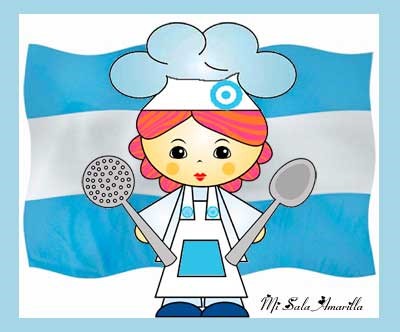 Recordatorio importante: Para el día de mañana deberás contar con los ingredientes necesarios para realizar pastelitos durante el encuentro grupal. Ingredientes: discos de empanadas o para pastelitos. Dulce de batata o de membrillo. Un vasito de agua tibia. Jueves 21-05: Llego el ansiado encuentro grupal a través de Zoom. Damos comienzo al segmento: “Platos con sabor a Patria” Durante este encuentro realizaremos el armado de pastelitos y disfrutaremos de música de la época colonial. Viernes 22-05: “Platos con sabor a Patria: cocinando en familia” En esta oportunidad, los invitamos a disfrutar un momento en familia donde puedan reencontrarse y divertirse cocinando comidas típicas. Si se animan pueden compartir recetas con las demás familias del grado. Será hermoso recibir fotos o videos de este momento. Podrán caracterizarse con peinados o vestimenta de la época.  Les dejamos un espacio donde podrán compartir con nosotros este momento.RECUERDA QUE PUEDES ENVIAR AL “PADLET PATRIO”: FOTOS, VIDEO, RECETA ESCRITA O AUDIO DE TU “PLATO CON SABOR A PATRIA”, PARA QUE TODOS APRENDAMOS NUEVAS RECETAS, Y MODOS DE COCINAR!!! NOTA A LA FAMILIA: ENVIAMOS ESTE CONTENIDO REALIZADO POR LA COORDINADORA TIC, LIC. CANDELARIA ARRIETA.EL SIGUIENTE LINK NOS BRINDA UNA HERRAMIENTA PARA UTILIZAR EN LA CARGA DE VIDEOS LARGOS O PESADOS. LO CUAL FACILITA ELTRABAJO PARA USTEDES, AL COMPARTIR LOS VIDEOS DE ACTIVIDADES EN CASA.https://www.loom.com/share/9d1c79dac4db479fab6da780be6aa34d EN EL SIGUIENTE LINK PODRAN CONOCER CÓMO MANEJAR Y UTILIZAR EL PADLET. CON LO CUAL COMENZAREMOS A MANEJARNOS PARA SOCIALIZAR LOS CONTENIDOS TRABAJADOS.https://www.loom.com/share/d93b88b465e3440f94e562510b8f5c5dEN ESTA OPORTUNIDAD SE TRATA DEL “PADLET PATRIO”. UN ESPACIO DONDE TODOS LOS GRADOS DE NIVEL PRIMARIO PODREMOS CARGAR LO REFERIDO AL “25 DE MAYO DE 1810”…. Y ASI VERNOS Y COMUNICARNOS; APRENDIENDO UNOS DE OTROS, DE MANERA COLABORATIVA.USTEDES DEBERÁN SUBIR SUS FOTOS, VIDEOS O REFLEXIONES DE ESTA SEMANA EN LA COLUMNA DE TERCER GRADO QUE SE LLAMA: “Recetario colonial de Tercero”EL LINK DEL “PADLET PATRIO”, SERÁ ENVIADO EL DÍA JUEVES A TRAVÉS DE LA MAMÁ REFERENTE. ESPERAMOS LA PARTICIPACIÓN DE TODOS!!! GRACIAS!!Encuentro General “Una semana llena de Patria”3° “A”: 11:00 horas3° “B”: 11 horas.Encuentro General “Una semana llena de Patria”3° “A”: 11:00 horas3° “B”: 11 horas.Encuentro Grupal “Platos con sabor a Patria”  3° “A”Grupo 1: 12:00 hs.Grupo 2: 9:45 hs.Grupo 3: 9:00 hs.Grupo 4: 10:30 hs.Grupo 5: 11:15 hs.Encuentro Grupal “Platos con sabor a Patria”  3° “B”Grupo 1: 9:30 hs Grupo 2: 10:20 hs Grupo 3: 11:15 hs Grupo 4: 12:00 hs  Pasaron más de 200 años de este hecho histórico, ¿por qué crees que es tan importante el 25 de mayo de 1.810? Anímate a nombrarlos: ¿Qué significaba la libertad para los criollos? ¿Qué significa la libertad para ustedes? ¿De qué estaba hecha la receta que realizaron las seños?  Te invitamos a que investigues: las comidas típicas de la época colonial: ¿cómo comían? ¿usaban cubiertos o comían con las manos? ¿cómo conservaban los alimentos? ¿con qué los cocinaban? ¿existían las golosinas en esa época?  Receta:  Receta: Ingredientes: Procedimientos: Finalizamos una semana llena de historia y queremos saber ¿Por qué te parece importante recordar el 25 de mayo de 1.810?RECUERDA QUE PUEDES  ESCRIBIR ESTAS IDEAS Y PENSAMIENTOS EN EL “PADLET PATRIO”!!! 